AGENDA ITEM___O-5___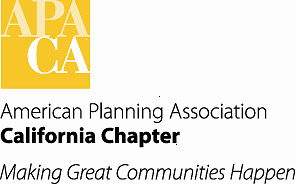 TO:		APA Chapter Board FROM:	Kurt Christiansen, AICPVice President of ConferencesBetsy McCullough, AICPVice President of Professional DevelopmentDATE:	October 5/6, 2012SUBJECT:	Conference Manual UpdateFollowing the close of the 2013 APA California Annual Conference, the Vice President of Conferences and the Vice President of Professional Development will begin a comprehensive overhaul of the Conference Manual.  The following is a list of proposed areas that will be reviewed and updated:Update contractor “scope of work” section and contractor responsibility list.General editing to focus discussion toward Programs Committee of CHC.Minimum Certification Maintenance opportunities for AICP attendees.Discuss keynotes and how many there should be and how they should fit into their program.  Detailing which of the programs currently discussed are responsibility of the Programs Committee and which just need a room and slot for their meeting.  Clarify that Chapter will not select 80% of the sessions but will rather ask the Programs Committee/CHC to go through process to allocate regular session slots to all non-discretionary sessions, 20% local sessions, then recommend which sessions should fill the remaining slots with just a review by the Chapter.Clarify direction Chapter is going with Law Sessions, Student Sessions, Commission & Board Sessions and include discussion of approaching each topic.Consider adding  “Academic Day” on Sunday an invite faculty from the various Planning Programs to attend and present their research.Changes to fees for 1 day student registration following free student day.Tips on selecting a balanced program.  Explanation about the recommended set of contacts with session moderators following session selectionUpdated direction regarding electronic submittals and processing of submittals.Pre-conference training sessions criteria and responsibilitySetting of registration fees.Criteria for selection of Conference Chairs.Base line budget registration numbers.Changes to student session submittals.Make sure the use of acronyms is consistent throughout the Manual.  Explanation about the recommended set of contacts with session moderators following session selection.  Clarify that the Programs Committee assigns sessions to the session blocks, and that if there is a great differential in room size that they should consider assigning the rooms based on their understanding of the draw of the topic.Remove all references to specific contractors and reference back to contractor scopes in appendix.Include in appendix the current list of conference contractors.Please forward any additional suggestion to kchristiansen@ci.azusa.ca.us or  betsy92106@gmail.com.  Draft manual will be send to the Board by December and presented in final form for adoption at the Board retreat in January. .